Добрый день, уважаемые коллеги!Глава 12Как жить как белый человекЕхcel («Эксель»), конечно, штука полезная. Однако для некоторых задач Excel уже не тянет. Когда, например, клиентская база  перешагивает за сотни адресов, и по каждому клиенту нужно обновлять  кучу параметров, анализировать воронку продаж, делить клиентов по географии, частоте обращений, отслеживать изменения среднего чека и прочие вещи.Что делают продавцы? Устанавливают программное обеспечение по ведению базы клиентов. В случае работы с постоянно обновляемыми отчётами по ВЭД  ситуация во многом аналогичная: Массив статистических данных у Вас растёт и растёт.  Его надо удобно хранить;Постоянно возникают задачи сравнения по типу "было - стало": результаты новых и прошлых периодов  и сезонов надо сравнивать друг с другом, выявлять изменения;Отдельные отчёты нужно сводить в итоговый и объединять цифры за квартал, год или полугодие, перестраивать рейтинги и графики.Типичная картина: Ваш босс периодически подбрасывает Вам всякие разные задачки. Эти данные нужны уже вчера, и Вы постоянно ковыряете отчёты разных периодов. Из-за нехватки времени никак не дойдут руки до анализа цен, построения прогноза и выявления новых участников. А если у Вас не один товар, а сразу несколько товарных ниш, то всю эту работу умножай в разы! Минуты, часы, дни и даже недели работы с Excel! А когда же к выводам и предложениям переходить?Явно, программный комплекс не помешал бы. В нём хорошо бы на пару кнопок только нажать, чтобы таблицы и графики сами какие надо строились и перестраивались, а данные  соединялись, разъединялись, сравнивались.В век сервиса каждый думает, как клиенту жизнь облегчить, поэтому и меня такая мысль тоже посетила. В интересный момент, надо сказать.Однажды заказчик пригласил меня на свою стратегическую сессию. В ходе сессии не раз звучали цифры из наших отчётов: прошлогоднего и свежего. В отчёте за прошлый год компания размещалась в рейтинге импортёров на втором месте,  в новом спустилась на пятое место.Один из выступающих сообщил, что он внимательно просмотрел отчёты, долго в поставках копался  и обнаружил, что в июне ситуация для компании сильно изменилась: с 35% сразу до 18% падение произошло. А всё по причине возникновения в июне конкурента, который сразу круто «стартанул». Я задумалась: с июня уже полгода прошло.Из отчёта, охватывающего сразу год, быстро не поймёшь,  в какой месяц года конкурент появился. Значит, выступающий товарищ самостоятельно данные по месяцам поделил и 12 рейтингов импортёров построил. Тогда только и обнаружил, что июнь -  месяц «начала падения».  Но это же десятки часов работы!  Тогда впервые пришла мысль о программном продукте, который бы позволял заказчикам самим делать со статистикой всё, что захочешь. И быстро. Сегодня программный комплекс "VVS-анализ ВЭД" содержит четыре блока:Блок ВЭД-Статика Блок ВЭД-Динамика  Блок ВЭД-ЦеныБлок ВЭД-Прогноз Каждый блок отвечает за построение отчёта своего вида. Каждый отчёт содержит несколько разделов – таблиц, графиков, итоговых текстов:Рынки импорта и экспорта в большей своей части не стоят на месте. Что-то происходит, что-то меняется. Поэтому при первом знакомстве с рыночной нишей мы всегда советуем изучить информацию не только за несколько последних кварталов, а за несколько последних лет. В этом случае сезонные процессы станут понятными, а также динамика деятельности участников рынка. И в этом случае программный комплекс особенно облегчит работу с информацией. Поэтому, если заказ к нам поступает на рыночные данные глубиной за два и более лет, то программный комплекс мы предоставляем БЕСПЛАТНО! Чтобы построить отчёт «ВЭД-Статика», который содержит семь основных разделов (подробнее о них – в гл. 9), надо лишь задать период времени. Конечно, чтобы программа заработала, Вы сначала получаете от нас зашифрованный файл с Вашей статистической выборкой. В офисе мы полностью подготовим данные  к работе в программе: найдём все нужные  поставки, приведём написание иностранных компаний к единому виду.Допустим, мы уже несколько раз отправляли вам данные по одной и той же теме. После того, как выборок у Вас накопится несколько, Вы уже можете строить отчёты за более продолжительные периоды: из месячных – квартальный, из квартальных - годовой. Программа сама пересчитает доли участников рынка.Скачайте прямо сейчас демо-версию по ссылке http://www.vvs-info.ru/press/news/detail.php?ID=4644и постройте  отчёт за месяц  или за квартал с помощью тестовой выборки данных. На сайте она в программу уже загружена. Я уверена, у Вас получится быстро.Теперь Вы точно уже можете работать в программе и со своими данными. При очередном обращении к нам запросите отчёт сразу в двух видах – как обычно в Excel, так и в виде зашифрованного файла. Убедитесь – отчёт, выполненный в VVS,   и отчёт, построенный самостоятельно Вами, полностью совпадут. И отныне - вперёд к  свободе и лучшему комфорту.Кстати, если Вы захотите загрузить в программу весь архив отчётов, ранее приобретённых у нас, то напишите. Поможем.Приобретайте программу и живите как белый человек с инструментом, ускоряющим и расширяющим анализ экспорта-импорта.Я повторюсь: Скачайте прямо сейчас Демо-версию программы со страницы сайта http://www.vvs-info.ru/press/news/detail.php?ID=4644Для закрепления материала наш следующий урок будет посвящён работе на программном комплексе.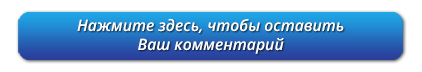 Держим связь,Жанна Мартынова - основатель и руководитель "VVS"http://product-market.ru/   Блок№ Название раздела отчетаВид разделаВЭД-Статика1Аналитическая справка о состоянии рынкаИтоговый текстВЭД-Статика2Рейтинги поставщиков, покупателей и производителей ТаблицаВЭД-Статика3Диаграммы долей ведущих поставщиков, покупателей и производителей РисунокВЭД-Статика4Рейтинг регионовТаблицаВЭД-Статика5Диаграмма долей ведущих регионовРисунокВЭД-Статика6Аналитическая таблица внешнеторговых операций ТаблицаВЭД-Статика7Графики изменения импорта/экспорта в денежном выражении и в натуральном выражении РисункиВЭД-Динамика8Таблица изменений среднеконтрактных цен ТаблицаВЭД-Динамика9Графики изменений долей рынка ведущих поставщиков, покупателей и производителей во времени (матрицы БКГ)РисункиВЭД-Динамика10График изменения  долей регионов во времени  (матрица БКГ)РисунокВЭД-Цены11Таблица  и график изменений среднеконтрактных цен за единицу товараТаблица, рисунокВЭД-Прогноз12Таблица и графики прогноза импорта/экспортаТаблица, рисунки